Curriculum vitaeJesús Pedro ZAMORA-BONILLASeptember 2018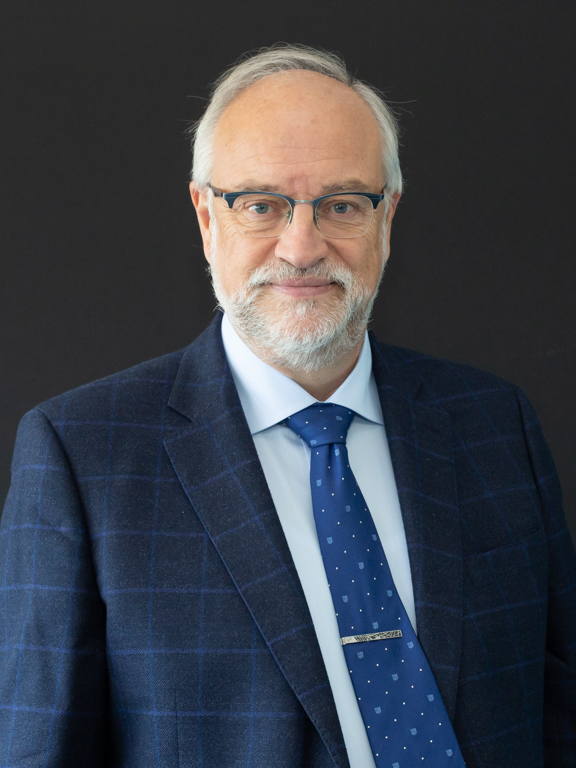 1. PERSONAL DATAName: Jesús Pedro ZAMORA-BONILLAPlace and date of birth: Madrid, Spain, December 25th, 1963Email: jesuszamorabonilla@gmail.comMarried, one daughter.2. CURRENT AFFILIATIONUniversidad Nacional de Educación a Distancia (UNED)Dept. Logic, History and Philosophy of ScienceFaculty of Philosophy (currently, dean of the Faculty)Senda del Rey, 7, office 327. 28040 Madrid, SpainEmail: jpzb@fsof.uned.esPhone: 91 34 398 72 02Fax: 91 34 398 66 77Personal webpage: http://www.uned.es/dpto_log/jpzb/index.html3. ACADEMIC POSITIONSFull professor (“catedrático”), since 2008UNED, Dept. Logic, History and Philosophy of ScienceResearch fellowIstituto de Scienza e Tecnologia della Cognizione, CNR, Rome (Italy), 2015Research fellowZukunftskolleg, Konstanz University (Germany), 2012Research fellowUniversité d’Aix-en-Provence, 2009.Research fellowHelsinki Collegium for Advanced Studies (Finland), 2006Associate professor (“profesor titular”), 2002-2008UNED, Dept. Logic, History and Philosophy of ScienceAssistant professor (“professor asociado”), 1994-2001Universidad Carlos III, Madrid, Dept. EconomicsPublic High School teacher, 1988-2002Areas: philosophy, economics4. ADMINISTRATIVE POSITIONSDean of the Faculty of Philosophy, UNED. since 2015.Vice-president for economic affairs and planning, UNED. 2009-2010.Director of the Doctorate Programme in Philosophy, UNED, 2013-215.Vice-dean, Faculty of Philosophy, UNED. 2011-2015, and 2007-2009.Director of the Master degree in Scientific Communication, UNED, since 2006.Director of the Plan for Administrative Simplification, UNED. 2005-06Secretary, Dept. of Logic, History and Philosophy of Science, UNED. 2007.5. DEGREESPh. D. in Economics, 2001Universidad Autónoma de Madrid.Thesis title: “Contributions to the economics of scientific knowledge”Bachelor (“licenciado”) in Economics, 1995Universidad Autónoma de MadridPh. D. in Philosophy, 1993Universidad Autónoma de MadridThesis title: “The verisimilitude of scientific theories”Bachelor in Philosophy, 1986Universidad Autónoma de Madrid6. EXPERIENCE AS PRINCIPAL INVESTIGATORProjects awarded by the Spanish Ministry of Science:Psychological Foundations of the Theory of Choice in Economics. 2003-2004. 12000 €.Public Perception of Science and Technology. 2003-2004. 18000 €Science, Democracy, and Economics. 2005. 9000 €Scientific Journalism and Communication. 2005-2006. 12000 €The Emergence of Techno-Scientific Norms. 2006-2008. 11000 €Language, Argumentation, and Game Theory. 2006-2007. 6000 €DivulgaUNED. 2007-2009. 64000 €Meeting INEM 2008. 8000 €Towards a New Foundation of the Philosophy of the Social Sciences. 2009-2011. 45000 €Inferentialism as Social Epistemology. 2012-2014. 56000 €Normative Inferences and Interferences in Scientific Activity, 2015-2018. 27000€7. OTHER ADMINISTRATIVE AND ACADEMIC EXPERIENCEMember of the Advisory Board of the Helsinki Collegium for Advanced StudiesAssociate Editor of the European Journal of Philosophy of ScienceMember of the steering committee of the European Network of Philosophy of Social Sciences, since 2011.Evaluator of research projects and universities for Spanish national and regional academic agencies, as well as for international agencies (EU, Italy, Belgium, Finland, Czech Republic, Lithuania).Member of the executive committee of the International Network for Economic Methodology, 2006-2012Secretary of the Iberian-American Society for Economic Methodology, 2001-2007Treasurer of the Spanish Society of Logic and Philosophy of Science, 1999-2005Referee for numerous journals (Synthese, Erkenntnis, Philosophy of Science, Economics and Philosophy, Theoria, European Journal of Philosophy of Science, Journal of Economic Methodology, etc.)8. TEACHING AND PH.D. SUPERVISIONGraduate programmes:Philosophy of SciencePhilosophy of Social ScienceLogicMaster programmes:Sociology of scienceMethodology of Social SciencesLogicScience CommunicationDoctorate8 Ph.D. thesis supervised9. PUBLICATIONSA. BooksIn English:The SAGE Handbook of Philosophy of the Social Sciences (editor, with Ian Jarvie). SAGE, London, 2011.In Spanish:Contra apocalípticos: ecologismo, animalismo, posthumanismo (“Against apocalyptics: ecologism, animalism, posthumanism) Shackleton Books, Barcelona, 2021.Sacando Consecuencias. Una Filosofía para el Siglo XXI (“Drawing Consequences: A Philosophy of the 21st Century), Tecnos, Madrid, 2017.La caverna de Platón y los cuarenta ladrones (“Plato’s Cave and the Forty Thieves”), Ediciones Le Pourquoi-pas?, Coruña, 2011.Filosofía de las ciencias sociales (“Philosophy of the Social Sciences”), with J.F. Álvarez and D. Teira, Ediciones UNED, Madrid, 2006.Ciencia pública – ciencia privada (“Public Science – Private Science”), Ediciones Fondo de Cultura Económica, México, 2005.Cuestión de protocolo: ensayos de metodología de la ciencia (“A Question of Protocol: Essays on the Methodology of Science”), Ediciones Tecnos, Madrid, 2005.La lonja del saber (“The Bazaar of Wisdom”), Ediciones UNED, Madrid, 2003.Mentiras a medias: investigaciones sobre el programa de la verosimilitud (“Half Lies: Investigations on the Verisimilitude Programme”), Ediciones UAM, Madrid, 1996.B. Articles in international journals with blind reviewTruthlikeness without truth. A methodological approachSynthese. 93: 343-372. 1992.Verisimilitude, structuralism and scientific progressErkenntnis. 44: 25-47. 1996.Verisimilitude and the scientific strategy of economic theoryJournal of Economic Methodology. 6: 331-350. 1999.The elementary economics of scientific consensusTheoria. 36: 461-488. 1999.Truthlikeness, rationality and scientific methodSynthese. 122: 321-335. 2000Scientific inference and the pursuit of fame: a contractarian approach.Philosophy of Science. 69: 300-323.	2002.Verisimilitude and the dynamics of scientific research programmes.Journal for General Philosophy of Science. 33: 349-368. 2002.Meaning and testability in the structuralist theory of scienceErkenntnis. 59: 47-76. 2003.Editor’s introduction: Darwinism and social science: is there any hope for the reductionist?Theoria. 48: 253-323. 2003.An economic theory of scientific rules (with J. L. Ferreira)Economics and Philosophy. 22: 191-212. 2006.Rhetoric, induction, and the free speech dilemma.Philosophy of science. 73: 175-193. 2006.Science as a persuasion game.Episteme. 2: 189-201. 2006.Science studies and the theory of games.Perspectives on Science. 14: 639-671. 2006.Editors’ introduction: Science, normativity, and the public. (With D. Teira)Social Epistemology. 21: 1-4. 2007.Optimal judgment aggregation.Philosophy of Science. 74: 813-24.  2007.Editors’ introduction: What’s New in the Philosophy of the Social Sciences. (With J. Reiss and D. Teira).Philosophy of the Social Sciences. 21.1: 1-4. 2008.Also sprach der homo oeconomicus. (Editors introduction to “Language and Games”). With M. del CorralJournal of Economic Methodology. 15.3: 241-44. 2008.The surprise exam paradox, rationality, and pragmatics: A simple game theoretic analysis. (With J. L. Ferreira)Journal of Economic Methodology. 15.3: 285-299. 2008.Credibility, idealization, and model building: an inferential approach. (With X. Donato)Erkenntnis. 40: 101-18. 2009.Science: the rules of the game.The Logic Journal of IGPAL. 18(2): 294-307. 2010.What makes good theories good?Synthese. 190.9: 1533-1553: 2013.The nature of co-authorship: a note on recognition sharing and scientific argumentationSynthese. 191: 97-108. 2014.The rationality of science and the rationality of scientists.Studia Metodologiczne. Vol. 36. P. 43-57: 2016.Realism vs Anti-realism: philosophical problem or scientific concern?Synthese. Published online, 2016Scientific Controversies and the Ethics of Arguing and Belief in the Face of Rational Disagreement (with Xavier de Donato)Argumentation. Vol. 28. P.  39-65: 2014.Collective Actors without Collective Minds. An Inferentialist Approach (with Javier González de Prado)Philosophy of the Social Sciences. Vol. 45. P. 3-25: 2015.The Rationality of Science and the Rationality of Scientists.Studia Metodologiczne. Vol. 36. P. 43-57. 2016.Realism vs Anti-realism: philosophical problem or scientific concern?Synthese. Vol. 196. pp. 3961-3977. 2019.The market for scientific lemons, and the marketization of science. Theoria. 2019. Pp: 133-145. Vol. 34.1.Inferentialism, degrees of commitment, and ampliative reasoning (with Xavier Donato, Javier González de Prado). 2021. Synthese. Vol. 198. 4. Pp.: 909-927.Inferentialism in philosophy of science and in epistemology – Editors’ Introduction (with Xavier Donato and Mauricio Suárez). 2021. Synthese. Vol. 198.4. Pp.: 905-907.	3. Articles in international journals by invitation, and book chapters.An invitation to methodonomics.Representations of Scientific Rationality (eds: Andoni Ibarra, Thomas Mormann).Pp: 233-251. 1997. Rodopi. Amsterdam - Nuev York.Where is economic methodology going?Journal of Economic Methodology. 8(‘Millenium Symposion’): 135-138. 2001.Economists: truth-seekers or rent-seekers?Fact and Fiction in Economics (ed: Uskali Mäki). Pp: 356-374. 2002.Cambridge University Press. Cambridge.Peddling science (review article).Philosophy of science. 70: 833-839. 2003.The scientist as an entrepreneur (review article).Journal of Economic Methodology. 11: 97-104. 2004Truthlikeness with a human face. On some connections between the theory of verisimilitude and the sociology of scientific knowledgeConfirmation, Empirical Progress, and Truth Approximation. Essays in Debate with Theo Kuipers (eds: Roberto Festa, Atocha Aliseda, y Jeanne Peijnenburg)Pp: 361-370. 2005. Rodopi. Ámsterdam.Normativity and self-interest in scientific research.Epistemology and the social (ed: Evandro Agazzi, Javeir Echeverría y Amparo Gómez). Pp: 71-81. 2008. Rodopi. Ámsterdam.Methodology and the constitution of science: a game theoretic approachScientific Competition (ed: Max Albert, Dieter Schmidtchen y Stefan Voigt). Pp. 263-277. 2008. Mohr Siebeck. Tübingen.Pure intuition (review essay on Miranda Fricker’s Epistemic Justice)Theoria, 23.1: 77-80. 2008.The politics of positivism: disinterested predictions from interested agentsThe Methodology of Positive Economics: Milton Friedman’s Essay Fifty Years Later (ed: Uskali Mäki). Pp. 2009, pp. 189-214. Cambridge University Press. Cambridge.What games do scientists play? Rationality, objectivity, and the social construction of scientific knowledge.EPSA Epistemology and Methodology of Science: Launch of theEuropean Philosophy of Science Association (M. Suárez, ed.)Pp. 323-332. 2010. Springer. Amsterdam.Review of How do you Know? The Economics of Ordinary Knowledge, Russell Hardin.Economics and Philosophy, 26: 401-406. 2010.Review of H. Douglas Science, Policy and the Value Free Ideal.Theoria, 67: 96-99. 2010.Rationality in the social sciences: bridging the gap.The SAGE Handbook of the Philosophy of Social Science (Eds. Ian Jarvie and Jesús Zamora-Bonilla). Pp: 721-738. 2011.Expert judgment (with M. Jiménez Buedo)The SAGE Handbook of the Philosophy of Social Science (Eds. Ian Jarvie and Jesús Zamora-Bonilla). Pp: 686-702. 2011The Economics of Scientific Knowledge.Handbook of the Philosophy of Science (vol. 13, The Philosophy of Economics). (Ed: Uskali Mäki). Pp. 823-862. 2012. Elsevier. Ámsterdam.Explanation and Modelization in a Comprehensive Inferential Account (with X. Donato)EPSA Philosophy of Science: Amsterdam 2009. Pp. 33-42. 2012. Springer. Amsterdam.Conversation, realism, and inference: revisiting the rhetoric vs. realism dispute.Economics for Real. Uskali Mäki and the Place of Truth in Economics. (Eds. A. Lehtinen, J. Kuorikoski, and P. Ylikoski). Pp. 241-254. 2012. Routledge. London.Editor of “Methodology and Business Ethics” (part 20 of the Handbook of the Philosophical Foundaitons of Buisness Ethics (ed. Ch. Luetge), Springer. New York, 2013, pp. 1457-1550.The Social Contract of Science (with. J. F. Álvarez), Handbook of the Philosophical Foundaitons of Buisness Ethics (ed. Ch. Luetge), Springer. New York, 2013, pp. 1523-1534.Inferentialism, rationality, and value-driven epistemology, Rationality and decision making: From normative rules to heuristics (ed.: Marek Hetmański), 2018. Pp: 163-180. Poznan Studies in the Philosophy of Sciences and the HumanitiesThe Republic of Science and Its Constitution: Some Reflections on Scientific Methods as Institutions,  The Impact of Critical Rationalism (Eds: R. Sassower y N. Laor), 2018, pp: 31-44. Springer.Inferentialism, rationality, and value-driven epistemology. In Rationality and decision making: From normative rules to heuristics (Editor: Marek Hetmański). 2018. Pp. 163-180. Poznan Studies in the Philosophy of Sciences and the Humanities - Rodopi.The Republic of Science and Its Constitution: Some Reflections on Scientific Methods as Institutions. In The Impact of Critical Rationalism (Editors: R. Sassower y N. Laor). 2018, pp. 31-44. Palgrave. New York.Rational golems: collective actors as players in the reasoning game (with Javier González de Prado). In: Groups, Norms, and Practices: Essays on Inferentialism and Collective Intentionality (L. Koren, H.-B. Schmid, P. Stowall and L. Townsend, eds.). 2021. Pp. 21-38. Springer Nature. Cham (Switzerland).4. Selected articles published in Spanish.Un modelo simple de aproximación a la verdadTheoria. 19: 135-148. 1993.Moulines y el realismo.Theoria. 22: 193-208. 1995.El naturalismo científico de Ronald Giere y Philip Kitcher.Revista de Filosofía. 24: 169-190. 2000.Hacia una epistemología contractualista.Ciencia económica y economía de la ciencia. Reflexiones filosófico-metodológicas (editores: Wenceslao González et al.).Pp: 93-111. 2001. Fondo de Cultura Económica. Madrid.Cómo verificar teorías inverificablesHipótesis y verdad en la ciencia (ed: Andrés Rivadulla). Pp: 319-326. 2004. Editorial Complutense. Madrid.Política científicaEncuesta de percepción social de la ciencia 2006. FECYT. Madrid. 2007.La economía de las normas (entre ellas, las de la ciencia misma)Filosofía de la Economía (ed: Juan Carlos García Bermejo). 2009. Trotta. Enciclopedia Iberoamericana de Filosofía. Madrid.Un sujeto anda sueltoLa ciencia y sus sujetos (eds: Fernando Broncano, Ana Rosa Pérez Ransanz). Pp: 96-106. 2009. Fondo de Cultura Económica. México.Contrastación, inferencialismo y juegos semánticosFilosofía de la ciencia en Iberoamérica: metateoría estructural (ed: Luis Miguel Peris Viñé). Pp: 403-432. 2010. Tecnos. Madrid.	10. ORGANISATION OF ACADEMIC ACTIVITIES.	Selected international workshops, conferences, and courses, as coordinatorObjectivity and rhetoric in economics, University of the Basque Country, 1999Rationality in modern economics, University of the Basque Country, 2000Economics and biology, University of the Basque Country, 20012nd Meeting of the Iberian-American Society of Economic Methodology, University of Alcalá de Henares, 2002Pshycological foundations of the theory of choice in economics, UNED, 2003Methodology and the constitution of science, European Forum Alpbach, 2004Science, Democracy, and Economics, UNED, 2005Spain’s R&D policy: goals and tools. Universidad Internacional Menéndez Pelayo, 2005Annual Meeting of the International Academy of Philosophy of Science, Universidad de La Laguna, 2005Economics and Language, UNED, 2006New Philosophy of the Social Sciences, University of the Basque Country, 2006Do patents promote innovation? And copyright creativity?, UNED, 2007Social norms, University of the Basque Country, 2008Bienal meeting of the International Network for Economic Methodology, UNED, 2008Religion and atheism in a techno-scientific world, UNED, 2009New trends in the philosophy of the social sciences (I and II), UNED, 2010-2011Inferentialism in the philosophy of language and mind,UNED, 2012Inferentialism in epistemology and philosophy of science, UNED, 20133rd Meeting of the European Network of Philosophy of Social Science, UNED, Madrid, 2013.Models and Simulations 7, Universitat de Barcelona, 2016.12th Meething of the European Network of Philosophy of Social Science, Universidad de Málaga, 2022.